T.C.AYDIN VALİLİĞİİL MİLLİ EĞİTİM MÜDÜRLÜĞÜBİL BAKALIM AYDIN UYGULAMA YÖNERGESİBİRİNCİ BÖLÜMProje Adı, Konu, Gerekçe, Amaç ve HedeflerProje AdıMadde 1. (1) Bil Bakalım AYDIN KonuMadde 2. (1) Bu etkinlik, 9 kategoride çoktan seçmeli sorulardan oluşan, 3 turda gerçekleşecek bir genel kültür temalı bilgi yarışmasıdır. AmaçMadde 3. (1) Kişiler arasında bilgi alışverişinde bulunurken, bir yandan birlikteliği ve kaynaşmayı sağlamak, diğer yandan da eğlenmeyi amaçlamaktadır. Ayrıca, Yarışmanın sunumundan puanlamasına kadar tüm aşamalarında, evrensel tasarım ilkesi doğrultusunda en erişilebilir çözümlerin ortaya konması esas alınmaktadır.Madde 4: Yarışma Oturum ve Bölümleri, Yarışma Gruplarının Oluşumu 1.  Yarışmanın ilk iki turunda toplanan puanlarla, liselerde ve ortaokullarda ayrı ayrı olacak şekilde ilk 10 okul büyük finale kalacaktır. Puanlamada eşitlik olması halinde Ek puan tablosundan yüksek puan almış olan kurum seçilecektir. Eşitlik bozulmaması halinde yedek sorulara geçilecektir. Eşitliğin bozulduğu ilk soruda yüksek puan alan seçilecektir. Eşit puan alan okullardan bir takım kalana kadar soru soru sorulmaya devam edilecektir. 2.  Aşağıdaki tabloya göre okullara ek puan verilecektir.Ek Puan Tablosu Kategorilerinde aldıkları puanlar yarışma puanına ek olarak eklenecektir.*Her ek puan için gerekli belgelerin sunulması gereklidir.*Her kategoriden yalnızca bir kez puan alınabilir. 3.  Yarışmada sorulan yüzde 50’si Aydın ili ile alakalı genel kültür bilgileri ve Aydın İl Milli Eğitim Müdürlüğü tarafından hazırlanan ‘Şehrimiz AYDIN’ adlı kitabın içeriğinden faydalanarak hazırlanacaktır.4.   Yarışmanın her turunda 9 kategorinin tamamından çoktan seçmeli sorular yer alacaktır. Kategoriler : * Kahoot uygulamasında 30 sn içinde verilen her doğru cevap için puan alınacaktır. Doğru yanıtı erken veren kurum daha yüksek puan almaktadır. Soru sorulduktan 5 saniye sonra verilen doğru yanıt ile 15 saniye sonra verilen doğru yanıt için aynı puan alınmamaktadır. Sorulan soruya erken doğru cevap veren kurum yüksek puanı almaktadır.5.  İlk iki yarışma çevirim içi olarak zoom programı ile Kahoot adlı uygulama ile gerçekleşecektir. Her soru için 30 saniye süre verilecektir. Yarışmaya katılan her kurum yarışma esnasında gerekli internet bağlantısı ve uygulamanın işlerliğinden kendisi sorumludur. İnternet bağlantı sorunu, uygulamanın çalışmaması gibi mazeretler kabul edilmeyecektir. Çevirim içi uygulanacak yarışma gününden bir gün önce tüm katılımcı okullarla yarışmanın provası çevrimiçi olarak yapılacaktır. Final yarışması yüz yüze gerçekleşecektir.6. Yarışma için 4 öğrencinin çevirim içi olarak katılabileceği sessiz ve dikkat dağıtmayacak bir ortamın, tüm teknik ekipman ve ağ bağlantısının sağlanması okul yönetiminin sorumluluğundadır.7. Yarışmanın esnasında, yarışma için seçilen 4 öğrenci ve danışman öğretmenin dışında başka biri uygulama alanında bulunmamalıdır. Aksi durumun gerçekleşmesi halinde yarışmaya katılan okul yarışmadan elenir.8.  Yarışmanın uygulandığı Zoom odasında üç görevli bulunacaktır. Bu görevliler hiçbir şekilde yarışmacılara sorulan sorulara verilecek yanıtlara müdahil olamaz.9. Soruların cevaplandığı esnada, okullardan herhangi birinin kamera veya mikrofonunun kapanması halinde, o okul söz konusu sorudan puan alamaz.10. Okulların soru cevaplama esnasında ağ bağlantısı koparsa, sistem gereği süre bitmeden masaya tekrar giriş yapamayacaktır.11. Herhangi bir soruya itiraz gelmesi durumunda, itirazın sonucu mevcut oturum içinde, Umut IŞIK, Çağlar AKKOYUN, Sinem KALENDER ve Bilge Kağan BULUT’ tan oluşan yarışma jürisi tarafından karara bağlanır. Yarışma jürisi, soruyu iptal etme, yerine başka soru sorma veya sormama, mevcut soruyla ilgili puan alacak ve alamayacak grupları belirleme yetkisine sahiptir.12. Yanıtlama sürecinde yarışmacıların klavyeye veya fareye dokunmaları kesinlikle yasaktır.13. Soru yanıtlama sürecinde, tüm yarışmacılar ve ellerinin kamera tarafından görünmesi gereklidir.14. Yarışmacının bulunduğu odada, bilgisayar ve yarışmaya katıldıkları tablet veya telefon dışında başka bir iletişim cihazı bulunamaz.15.  12, 13 ve 14. Maddelerdeki koşulların ihlali durumunda, grup o sorudan puan alamaz. Tekrarı durumunda grup yarışmadan diskalifiye edilir.16.  Yarışmacıların seçiminde sorumluluk okul yönetimine aittir. Okullar kendi belirleyecekleri dörder kişilik gruplar halinde yarışmaya başvurabilirler. Her turda farklı dörder kişilik gruplarla katılabilirler. Her tur öncesi 4 asil 4 yedek öğrenci seçilecektir. Bu öğrencilerin bilgileri belirlenen yarışma takvimine göre İl Mem Ar-Ge ye bildirilmesi gereklidir.17. Belirlenen saatte, okullar, kendilerine iletilen bağlantıdaki Zoom odasına katılmalıdır.18.Tüm yarışmacıların kamera ve mikrofon ayarları, yarışma öncesinde yarışmacılar tarafından test edilmelidir. Teknik sorunlar çözülmüş olmalıdır.19. Kameralar, odayı en iyi görecek şekilde konumlandırılmalıdır. Bu bağlamda gerekirse oda ışıkları açılmalıdır. 20.Yarışmaya, bir akıllı telefon veya tablet ile katılınacaktır. (kahoot uygulamasını çalıştırmak için).21.Yarışmacılardan biri temsilci seçilip, uygulamayı kullanacağı telefon veya tableti kullanması için görevlendirilecektir. Seçilen temsilcinin dışında kimse telefon veya tablete müdahale etmeyecektir.Madde 5: Yarışma Sekretaryası ve ileti adresi aşağıdaki gibidir.• Umut IŞIKumutswrld@gmail.comMadde 6: Yarışma Jürisi aşağıdaki isimlerden oluşmaktadır.•    Umut IŞIK•    Çağlar AKKOYUN•    Sinem KALENDER•    Bilge Kağan BULUTMadde 7: Düzenleme Kurulu aşağıdaki isimlerden oluşmaktadır•    Umut IŞIK•    Çağlar AKKOYUN•    Sinem KALENDER•    Bilge Kağan BULUTMadde 8: Ödüller:Lise kategorisi 1. Olan okula 5000 Türk Lirası2. Olan okula 3000 Türk Lirası3. Olan okula 2000 Türk LirasıOrtaokul kategorisi1.	1. Olan okula 5000 Türk Lirası2.	2. Olan okula 3000 Türk Lirası3.	3. Olan okula 2000 Türk LirasıMadde 9: Başvuru Şekli:Yarışmacılar öncelikle https://kahoot.com/schools-u/ adresinden sisteme üye olacaklar, yarışmaya bu platform üzerinden girecekler. Başvurular danışman öğretmen tarafından https://forms.gle/bhRSQxtuWEpQZbV79  adresindeki başvuru formu doldurularak yapılacaktır. Başvuru formuna Aydın İl Milli Eğitim Müdürlüğü AR-GE WEB sitesinden de (aydinarge.meb.gov.tr) ulaşılabilir. Bu formda belirtilen tüm alanlar doldurulacaktır.Aydın İl Milli Eğitim Müdürlüğü bu yarışma şartnamesinde değişiklik yapma ya da yarışmayı iptal etme hakkına sahiptir. Bu şartnamede belirtilmeyen hususlarda karar verme yetkisi düzenleme kuruluna aittir. Her okul yalnızca bir başvuruda bulunacaktır. Başvuru okul idaresi tarafından belirlenen bir danışman tarafından yapılacaktır. Başvuru yapıldıktan sonra sürecin takibi, başvuru yapacak okul yönetiminin sorumluluğundadır. Hatalı ve eksik başvurular değerlendirilmeye alınmayacaktır.İKİNCİ BÖLÜMYönergenin Amacı, Kapsam, Dayanak ve TanımlamalarYönergenin AmacıMadde 6. (1) Bu yönergenin amacı İl Milli Eğitim Müdürlüğü “Bil Bakalım AYDIN” Sınavının uygulanmasına ilişkin usul ve esasları düzenlemektir. KapsamMadde 7. (1) Bu yönerge Aydın ili mülki sınırları içinde yer alan ortaokul ve lise seviyesindeki resmi ve özel örgün eğitim kurumlarını kapsar. DayanakMadde 8. (1) Bu yönerge 1739 sayılı Milli Eğitim Temel Kanunu, Anayasanın 5. Maddesi, Millî Eğitim Bakanlığı Destekleme ve Yetiştirme Kursları Yönergesi, Milli Eğitim Bakanlığı 2019-2023 Stratejik Planı, İl Millî Eğitim Müdürlüğü 2019-2023 Stratejik Planı hükümlerine dayanılarak hazırlanmıştır.TanımlarMadde 9. (1) Bu yönetmelikte geçen;Bakanlık: Milli Eğitim Bakanlığınıİl: Aydın İl Milli Eğitim Müdürlüğünüİlçe: İlçe Milli Eğitim MüdürlükleriniOkul: Proje kapsamındaki okullarıProje: “Bil Bakalım AYDIN” projesini ifade ederÜÇÜNCÜ BÖLÜMProjeyi Yürütecek Kurum ve PaydaşlarProjeyi Yürütecek KurumMadde 10. (1) “Bil Bakalım AYDIN” Yarışması Aydın İl Milli Eğitim Müdürlüğü’nün planlamasında, İlçe Milli Eğitim Müdürlüklerinin koordinasyonu ve denetiminde, Okul Müdürlüklerinin sorumluluğunda yürütülür.İç PaydaşlarMadde 11. (1) Projenin yürütülmesinde sorumlu olacak kurum ve kuruluşlar:İl Milli Eğitim Müdürlüğüİlçe Milli Eğitim MüdürlükleriOkul MüdürlükleriOkul Aile BirlikleriMaarif MüfettişleriDış PaydaşlarMadde 12. (1) Projenin yürütülmesinde destek alınacak kurum ve kuruluşlar:Aydın Valiliği ve Bağlı kurumlarYerel Basın ve Yayın kuruluşlarıSivil Toplum KuruluşlarıDÖRDÜNCÜ BÖLÜMUygulamaÇalışma TakvimiMadde 13. (1) Projenin uygulanmasında aşağıda sıralanan adımlar ilgililerce yerine getirilecektir.Uygulama İlkeleriMadde 14. (1) Projenin uygulanmasında aşağıda sıralanan adımlar ilgililerce yerine getirilecektir.Proje yazımı ve yarışmanın uygulanacağı platform: İl mem tarafından hazırlanacaktır. Hazırlanacak platformda okulların belirleyeceği 4 öğrenci ile gerekli koşulların sağlanması Okul idareleri tarafından Proje tanıtımı: İl mem tarafından ileride belirlenecek tarihler doğrultusunda bilgilendirme toplantıları yapılacaktır.Ölçme ve Değerlendirme Ekiplerinin kurulması: İl mem tarafından hazırlanacaktırEylem planlarının hazırlanması: Plan kapsamında öğretmenlere uygulanacak yarışma formatı ve ölçme değerlendirme analizleri konusunda bilgi verilebilir. Zümre toplantıları düzenlenebilir. Okullar kendileri sınav uygulamaları yapabilir.  Değerlendirme ve Raporlaştırma: Değerlendirme raporları hazırlanırken çok yönlü olarak analiz yapılacak ve paylaşılacaktır. Yarışmaya katılan öğrencilerin kişisel bilgileri ve yarışma sonuçları hiçbir şekilde paylaşılmayacaktır. BEŞİNCİ BÖLÜMİzleme, DeğerlendirmeİzlemeMadde 14. (1) Projenin sonuçlarıyla değerlendirme toplantıları düzenlenecektir. Projeyle ilgili sonuçlar Okul Müdürlükleri tarafından hazırlanacak olan brifing dosyasına eklenecektir. Denetim ve rehberlik çalışmalarında, İl-İlçe Milli Eğitim Müdürünün ve Müdürlük yöneticilerinin ziyaretlerinde okul müdürüyle birlikte rehber öğretmen brifing sunumunda hazır olacaklardır.DeğerlendirmeMadde 15. (1) Projenin tüm sonuçlarıyla birlikte değerlendirilmesi Haziran ayı içerisine yapılacak bir toplantı ile gerçekleştirilecektir. Toplantı sonunda hazırlanacak rapor İl Milli Eğitim Müdürüne sunulacak ve paylaşılacaktır.ALTINCI BÖLÜMÇeşitli ve son hükümlerYürürlükMadde 16 (1) Bu yönerge onay tarihinde yürürlüğe girer. Her yıl aynı takvim ile yürütülür. İş bu yönerge 1 yıl süre ile yürürlükte kalır. Daha sonra gerekli görülürse valilik makamının onayı ile 3’er yıllık periyotlar ile uzatılabilir.  (2) Hazırlanan bu yönerge esnek, geliştirilebilir ve ihtiyaç duyulması halinde değiştirilebilir bir formda hazırlanmıştır.  (3) Bu yönergenin uygulanması sürecinde yapılan çalışmalar eğitim ve öğretimle ilgili mevzuat hükümlerine uygun olarak yapılır.SürdürülebilirlikMadde 17. (1) Proje 2021-2022 eğitim öğretim yılından itibaren il genelinde uygulanacaktır. (2)Aydın İl Milli Eğitim Müdürlüğü Projenin yürütülmesi esnasında danışmanlık görevi yürütecektir. Proje sürecinde meydana gelebilecek değişikliklere göre düzenli güncellemeler yapılarak dinamik bir yapı oluşturulacaktır.Seyfullah Okumuşİl Milli Eğitim MüdürüPROJE ADIPUANAydın İl Milli Eğitim Müdürlüğü Dijital Dönüşüm Projesine katılım sağlamak*Dijital dönüşüm projesine katılan okulların ek puan almak için https://forms.gle/bhRSQxtuWEpQZbV79 bağlantısından formu indirerek gerekli alanları doldurmaları gerekmektedir.3eTwinning okul etiketi veya okul levhası sahibi olmak. (Okul etiketinin süresinin dolmuş olması mühim değildir)4Eramus+ proje ortaklığı veya yürütücülüğü5Tübitak 4004-4005-4006 vb başvurulabildikleri kodlarda kabul almış olmak5Teknofest başvuru (yıl fark etmeksizin)3Teknofest elde edilen derece (ilk üç sıralama fark etmez aynı puan alınır)6Ulusal spor, sanat vb yarışmalarda elde edilen derece6KategorilerOturumOturumFinalTarih    2 soru2 soru2 soruCoğrafya   2 soru2 soru2 soruEdebiyat   2 soru2 soru2 soruFen bilimleri                                 2 soru2 soru2 soruMatematik2 soru2 soru2 soruSpor   2 soru2 soru2 soruSanat2 soru2 soru2 soruGenel kültür                                 2 soru2 soru2 soruŞehrimiz AYDIN Kitabı ve Aydın tarihi ve           16 soru16 soru16 soruKASIM 2022Yarışmanın ilanıYarışma soruları için Komisyon kurulmasıYarışmaya verilen link ile başvurulmasıYarışmaya katılan okulların danışman öğretmenlerinin belirlenmesiİl Mem AR-GE tarafından Kasım ayında yapılacak yarışmanın içeriği ile ilgili bilgilendirme yapılmasıYarışmanın uygulanacağı Kahoot programı ile ilgili gerekli bilgilendirilmenin yapılması (Yarışma ücretsiz bir sınav-test uygulaması olan KAHOOT ile uygulanacaktır).ARALIK 2022İl Mem ve Okulların yasal temsilcileri tarafından belirlenen tarih ve saatte zoom programı ile uzaktan bağlantı yoluyla yarışmanın uygulanması.  Ocak-Şubat 2023İl Mem AR-GE tarafından Yarışmaya katılan okulların yarışma sonucuna göre puanlarının, ek puanlarının ve sıralamalarının belirlenmesi ve ilan edilmesiNisan 2023İl Mem ve Okulların yasal temsilcileri tarafından belirlenen tarih ve saatte zoom programı ile uzaktan bağlantı yoluyla yarışmanın uygulanması. Mayıs 2023İl Mem AR-GE tarafından Yarışmaya katılan okulların yarışma sonucuna göre puanlarının, ek puanlarının ve sıralamalarının belirlenmesi ve ilan edilmesiPuanlama sonucu finale kalan okulların Haziran ayında gerçekleşecek olan final yarışması için belirlenmesi.(Puanlamada eşitlik olması halinde Ek puan tablosundan yüksek puan almış olan seçilecektir. Eşitlik bozulmaması halinde yedek sorulara geçilecektir. Eşitliğin bozulduğu soruda yüksek puan alan seçilecektir.).Haziran 2023Aydın İl Mem tarafından belirlenecek olan yerde, finale kalan okullar yarışmaya katılacak öğrencileri ve Danışman öğretmeni ile, yarışmanın finali yüz yüze gerçekleşecektir.Yarışma bitiminde ortaokul ve lise kategorilerinde ayrı ayrı ilk 3 ilan edilecektir. Yarışmada dereceye giren okullar ödüllendirilecektir.Yarışmada finale kalan okulların öğrencilerine ve danışman öğretmenlerine katılım belgesi verilecektir.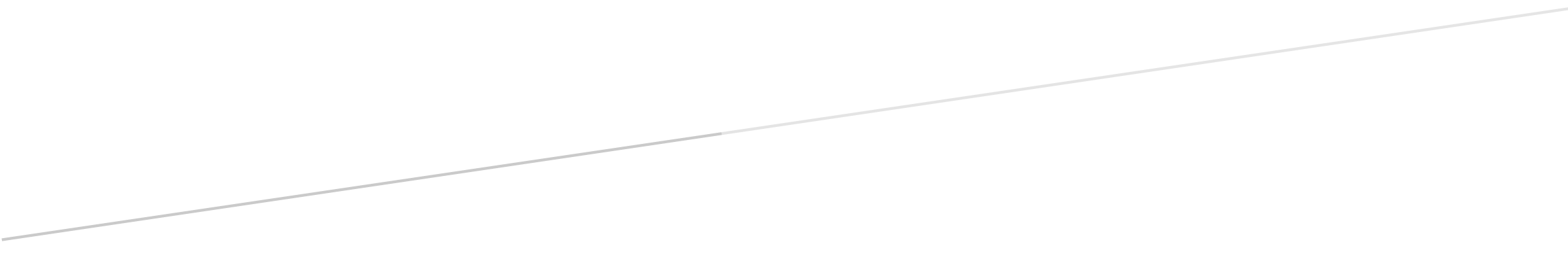 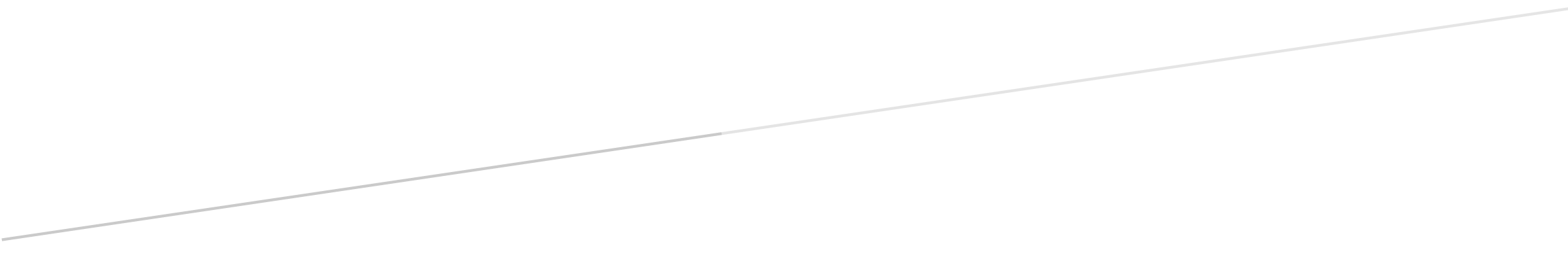 